Conditii de plata:Pentru pachetul de servicii:100% la confirmarea rezervarii;Nota:Tarifele sunt exprimate in euro/ persoana /sejur, cazare in camera dubla (daca nu se mentioneaza astfel) Plata se face in euro sau in lei.Tariful de lista este orientativ, fiind calculat la cea mai mica cotatie furnizata de catre parteneri la data realizarii ofertei.Tarifele pot suferi modificari importante in sezonul de varf precum si in perioada sarbatorilor de iarna, a sarbatorilor pascale si a altor sarbatori nationale sau festivaluri locale.Variantele de cazare propuse sunt orientative, in cazul indisponibilitatii acestora la momentul rezervarii, va vom oferi alternative similare.Valentine`s Day - Sejur plaja Bali, Indonezia - februarie2021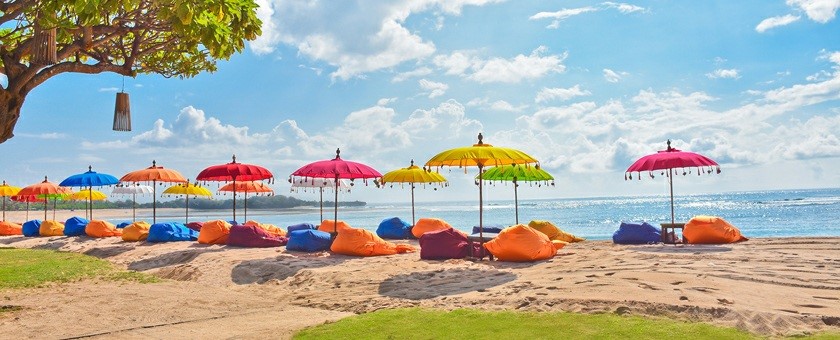 Date de plecare:11.02.20211.250 € tarif /itinerarZiua 01: PLECARE DIN BUCURESTIBilet de avion pentru zbor international Bucuresti - Bali - Bucuresti; Ziua 02: SOSIRE IN BALITransfer aeroport - hotel Bali La sosire pe aeroportul din Bali, vei fi intampinat de reprezentantul local si transferat la hotel.Ziua 03-9: BALIVei petrece cateva zile pe insoritele plaje din Bali, bucurandu-te de atmosfera relaxanta. Te poti bucura de plaja si soare, poti practica diverse sporturi sau te poti relaxa la SPA-ul resortului. Iti poti organiza timpul asa cum doresti si ai la dispozitie numeroase activitati si excursii optionale. Mese - Mic dejunZiua 10: PLECARE DIN BALITransfer hotel - aeroport Bali Vei fi transferat de la hotel la aeroportul din Bali.Mese - Mic dejunFINAL SERVICIILEGENDA: PVT – transfer sau tur privat efectuat cu vehicul si ghid dedicatSIB – tururi si transferuri in sharing base in care vehiculul/ghidul sunt impartite cu alti turistiB – mic dejunL – pranzD – cinaOrar de zbor:Plecare Bucuresti 11.02.2021 ora 21:10; Sosire Istanbul 11.02.2021 ora 23:50; Turkish Airlines; durata 1:40Plecare Istanbul 12.02.2021 ora 01:45; Sosire Denpasar Bali 12.02.2021 ora 19:35; Turkish Airlines; durata 12:50 Plecare Denpasar Bali 19.02.2021 ora 21:05; Sosire Istanbul 20.02.2021 ora 05:55; Turkish Airlines; durata 13:50 Plecare Istanbul 20.02.2021 ora 08:15; Sosire Bucuresti 20.02.2021 ora 08:40; Turkish Airlines; durata 1:25.Servicii incluse:Bilet de avion pentru zbor international Bucuresti - Bali - Bucuresti;Cazare 8 nopti la hotelurile mentionate, in tipul de camere specificat:Mesele mentionate in program: 8 Mic dejun;Toate tururile si transferurile in conformitate cu itinerarulToate taxele de intrare la obiectivele turistice mentionate in programGhid local vorbitor de limba engleza pentru tururile si transferurile incluseAsigurarea complexa de calatorieServiciu telefonic de urgente 24/7Transportul se va face in sharing basis, impreuna cu alti turistiServicii suplimentare:Early check-in, late check-outTarife servicii si zboruri internationaleOPTIUNE CAZARE:Tarif:	1.250 € / persoanaTURKISH AIRLINES din Zbor:BucurestiPerioada11 feb 2021 - 20 feb 2021calatoriei:SADARA 	BOUTIQUE 	BEACHClassic Room	Nusa Dua	Mic dejunRESORT 4*OPTIUNE CAZARE:Tarif:	1.450 € / persoanaTURKISH AIRLINES din Zbor:BucurestiPerioada11 feb 2021 - 20 feb 2021calatoriei:AYODYA RESORT BALI 4*	Deluxe Room	Nusa Dua	Mic dejunOPTIUNE CAZARE:Tarif:	1.590 € / persoanaTURKISH AIRLINES din Zbor:BucurestiPerioada11 feb 2021 - 20 feb 2021calatoriei:NUSA DUA BEACH 4* sup.	Deluxe Room	Nusa Dua	Mic dejunDATE PLECARE: 11.02.2021TERMENE SI CONDITII DE PLATAConditii de plata:Pentru pachetul de servicii:100% la confirmarea rezervarii;Nota: Tarifele sunt exprimate in euro/ persoana /sejur, cazare in camera dubla (daca nu se mentioneaza astfel) Plata se face in euro sau in lei.Tariful de lista este orientativ, fiind calculat la cea mai mica cotatie furnizata de catre parteneri la data realizarii ofertei.Tarifele pot suferi modificari importante in sezonul de varf precum si in perioada sarbatorilor de iarna, a sarbatorilor pascale si a altor sarbatori nationale sau festivaluri locale.Variantele de cazare propuse sunt orientative, in cazul indisponibilitatii acestora la momentul rezervarii, va vom oferi alternative similare.CONTEXT COVID-19 - DOAR PENTRU DESTINATIILE CARE SOLICITA TESTEturia iti pune la dispozitie serviciul de programare la o clinica acreditata pentru efectuarea testului molecular COVID- 19. Costul testului nu este inclus in pachetul de servicii si are un tarif de 285 RON.CONSIDERATII GENERALE:        Mentionam ca variantele de cazare sunt disponibile la aceasta data. Eturia nu poate garanta disponibilitatea lor decat in momentul rezervarii. In cazul in care una dintre optiunile de cazare devine indisponibila va vom oferi alternative similare.        Eturia este agentie specializata in vacante tailor made si concretizeaza sloganul design your holiday in gasirea celor mai potrivite solutii de vacanta, in acord cu visele si dorintele dumneavoastra. In spiritul acestei idei, programul prezentat mai sus este integral customizabil, in functie de dorintele dumneavoastra, spre a va oferi cea mai potrivita optiune. Astfel, se pot modifica urmatoarele optiuni: tipul de cazare si tipul de camere, serviciile incluse, adaugarea serviciilor optionale, vizitarea altor obiective decat cele mentionate, extinderea/scurtarea duratei sederii la fiecare locatie, includerea/excluderea anumitor locatii/obiective, scurtarea duratei turului si continuarea acestuia intr-o alta zona.        Inainte de plecare, Eturia va pune la dispozitie brosuri personalizate in limba romana pentru excursie, cu detalii si fotografii despre toate obiectivele pe care le veti vizita pe durata circuitului, precum si informatii complete despre tara, bazate atat pe experienta personala cat si pe cea a partenerilor locali din tara de destinatie.        Pe durata calatoriei veti avea la dispozitie 24/7 un numar de telefon pentru urgente, atat de la Eturia, cat si de la partenerii nostri locali.        Va stam la dispozitie pentru orice informatie suplimentara.        Va multumim ca ati ales serviciile Eturia.VACANTE MINUNATE!Tip Vacanta:Sejur PlajaDestinatie:IndoneziaPlecare din:BUCURESTIDurata:10 zile / 8 noptiTarifare:persoanaData ofertei:12.01.2021Design:Eturia